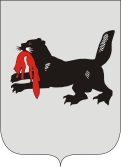 ИРКУТСКАЯ ОБЛАСТЬСЛЮДЯНСКАЯТЕРРИТОРИАЛЬНАЯ ИЗБИРАТЕЛЬНАЯ КОМИССИЯг. СлюдянкаОб определении схемы 7 - мандатного избирательного округапо выборам депутатов Думы Маритуйского сельского поселенияВ соответствии со статьей 18, пункта 10 статьи 24 Федерального закона от 12.06.2002 года № 67-ФЗ «Об основных гарантиях избирательных прав и права на участие в референдуме граждан Российской Федерации», статьями 18,  19, 32, пункта 2 статьи 34 Закона Иркутской области от 11.11.2011 года № 116-ОЗ «О муниципальных выборах в Иркутской области» Слюдянская территориальная избирательная комиссияР Е Ш И Л А:Определить схему 7-мандатного избирательного округа для проведения выборов депутатов Думы Маритуйского сельского поселения, согласно приложений №1, 2.2. Направить настоящее решение в Думы Маритуйского сельского поселения для утверждения.3. Разместить настоящее решение на официальном сайте администрации муниципального образования Слюдянский район: http://www.sludyanka.ru/ в разделе Слюдянская территориальная избирательная комиссия.Председатель комиссии						Г.К. КотовщиковСекретарь комиссии							Н.Л. ТитоваПриложение № 1к решению Слюдянской территориальной избирательной комиссииот 30 ноября 2016 г. № 21/93СХЕМА7-мандатного избирательного округа для проведения выборов депутатов Думы  Маритуйского сельского поселенияРаздел I. Перечень административно-территориальных единицмуниципального образования,  входящих в избирательный округВсего избирателей – 110 человекСредняя норма представительства избирателей на один депутатский мандат – 16Раздел II. Описание 7-мандатного избирательного округадля проведения выборов депутатов Думы Маритуйского сельского поселенияЧисло избирателей в округе – 110 чел.Количество мандатов, замещаемых в избирательном округе – 7Границы 7-ми мандатного избирательного округа: поселок Баклань, поселок Маритуй, поселок Половинная, поселок Пономаревка, поселок Пыловка, поселок Шаражалгай, поселок Шумиха.Приложение № 2к решению Слюдянскойтерриториальной избирательной комиссииот 30 ноября 2016 г. № 21/93Наименование муниципального образования: Маритуйское муниципальное образованиеКоличество избираемых депутатов представительного органа: 7Общая численность избирателей муниципального образования: 110 человекаР Е Ш Е Н И ЕР Е Ш Е Н И Е30 ноября 2016 года№ 21/93 наименование  избирательного округаПеречень административно-территориальных единиц муниципального образования, входящих в избирательный округЧисло избирателей на 1 июля2016 г.Общее число избирателей в округе12347-мандатный избирательный округ пос. Баклань181107-мандатный избирательный округ пос. Маритуй641107-мандатный избирательный округ пос. Половинная111107-мандатный избирательный округ пос. Пономаревка71107-мандатный избирательный округ пос. Пыловка41107-мандатный избирательный округ пос. Шаражалгай21107-мандатный избирательный округ пос. Шумиха4110Наименование избирательногоокругаСредняя норма представительства избирателей, чел.Нахождение округа в труднодоступной или отдаленной местностиДопустимое отклонение от средней нормы представительства избирателей (10%), чел.Количество мандатов, распределяемых в округеИдеальная численность избирателей, чел.Минимальная и максимальная численность избирателей в округе, чел.Действительнаячисленностьизбирателейв округе, чел.Количество избирательныхучастков ичисленностьизбирателейв них7- мандатный избирательный округ16нет27112110-1141102 Избирательный участок№1312-110 изб. 